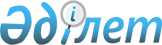 Еуразиялық экономикалық комиссияның Жұмыс регламентіне өзгеріс енгізу туралыЖоғары Еуразиялық экономикалық Кеңестің 2019 жылғы 20 желтоқсандағы № 30 шешімі
      Жоғары Еуразиялық экономикалық кеңес шешті:
      1.Жоғары Еуразиялық экономикалық кеңестің 2014 жылғы 23 желтоқсандағы № 98 шешімімен бекітілген Еуразиялық экономикалық комиссияның Жұмыс регламентіне № 1 қосымша мынадай мазмұндағы 137 - 139-тармақтармен толықтырылсын:
      "137. Алдын ала сақтандыру шығару тәртібін бекіту.
      138. Трансшекаралық нарықтардағы бәсекелестіктің жай-күйі және олардағы бәсекелестіктің жалпы қағидалары бұзылуының жолын кесу жөнінде қабылданатын шаралар туралы есепті дайындау тәртібін бекіту.
      139. Одақ туралы шарттың 76-бабының 3 – 5-тармақтарына сәйкес жол берілмейтін шаруашылық жүргізуші субъектілердің (нарық субъектісінің) келісімдер жасасу туралы, сондай-ақ оған қатысу туралы ерікті өтініші кезіндегі жауапкершіліктен босату тәртібін бекіту.".
      2. Осы Шешім ресми жарияланған күнінен бастап, бірақ ерте дегенде 2019 жылғы 1 қазанда қол қойылған 2014 жылғы 29 мамырдағы Еуразиялық экономикалық одақ туралы шартқа өзгерістер енгізу туралы хаттама күшіне енген күннен кейін күшіне енеді. Жоғары Еуразиялық экономикалық кеңес мүшелері:
					© 2012. Қазақстан Республикасы Әділет министрлігінің «Қазақстан Республикасының Заңнама және құқықтық ақпарат институты» ШЖҚ РМК
				
Армения Республикасынан
Беларусь Республикасынан
Қазақстан Республикасынан
Қырғыз Республикасынан
Ресей Федерациясынан